TRƯỜNG MẦM NON ÁNH SAO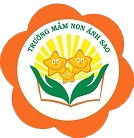 BÀI TẬP ÔN MÀU VÀNG TUẦN 3 THÁNG 2Họ và tên trẻ:………………..Lớp:…………………………Bé hãy tô màu quả xoài theo mẫu :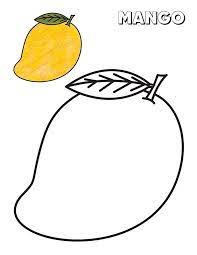 